Unser Betreuungsangebot für die Woche vom 06.05.-12.05.2024 (KW 19)	Uhrzeit Montag Dienstag Mittwoch Donnerstag FreitagSamstag Sonntag8.00 – 10.00EinzelbetreuungEinzelbetreuungEinzelbetreuungEinzelbetreuungEinzelbetreuungEinzelbetreuung10.00 –11.00WB EGIndividuelleBetreuungmit Martha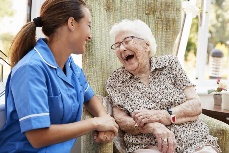 Gedächtnis-training mit Martha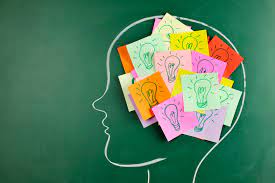 IndividuelleBetreuungmit Katrin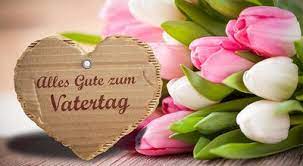 IndividuelleBetreuungmit Katrin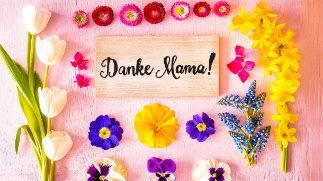 10.00 – 11.00WB 1IndividuelleBetreuungmit MarthaIndividuelleBetreuungmit MarthaIndividuelleBetreuungmit KatrinGedächtnis-training mit Katrin10.00 – 11.00WB 2IndividuelleBetreuungmit MarthaIndividuelleBetreuungmit MarthaAkkordeonmit Katrin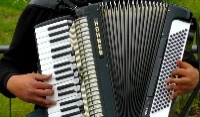 IndividuelleBetreuungmit Katrin10.00 – 11.00WB 3OffeneRunde mit Martha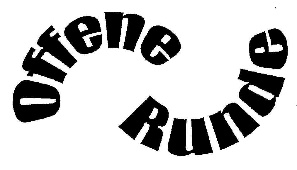 IndividuelleBetreuungmit MarthaIndividuelleBetreuungmit KatrinIndividuelleBetreuungmit Katrin10.00 – 10.45OberschwabensaalSturzprophylaxe mit Frau Schoch11.00 – 12.00EinzelbetreuungEinzelbetreuungEinzelbetreuungEinzelbetreuungEinzelbetreuungEinzelbetreuungUhrzeit Montag Dienstag Mittwoch Donnerstag Freitag Samstag Sonntag13.00 – 14.30SpaziergangSpaziergangSpaziergangSpaziergangSpaziergangSpaziergangSpaziergangZwischen14.30 – 16.15WB EGHeute Nachmittagfindet keine Aktivierung stattGenerationenchor zieht heute mit Katrin durch alle Stockwerke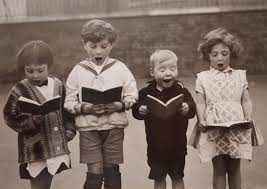 Heute Nachmittagfindet keine Aktivierung statt  Vatertag mit Katrin und Martha Ev. Gottesdienst mit Martha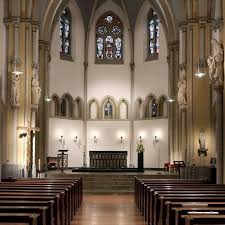 Muttertag Zwischen14.30 – 16.15WB 1Heute Nachmittagfindet keine Aktivierung stattGenerationenchor zieht heute mit Katrin durch alle StockwerkeHeute Nachmittagfindet keine Aktivierung statt Vatertag mit Katrin und Martha Ev. Gottesdienst mit MarthaMuttertag Zwischen14.30 – 16.15WB 2Heute Nachmittagfindet keine Aktivierung stattGenerationenchor zieht heute mit Katrin durch alle StockwerkeHeute Nachmittagfindet keine Aktivierung statt   Vatertag mit Katrin und Martha Ev. Gottesdienst mit MarthaMuttertag Zwischen14.30 – 16.15WB 3Heute Nachmittagfindet keine Aktivierung stattGenerationenchor zieht heute mit Katrin durch alle StockwerkeHeute Nachmittagfindet keine Aktivierung statt Vatertag mit Katrin und Martha Ev. Gottesdienst mit MarthaMuttertag Oberschwabensaal